Об утверждении Административного регламента по предоставлению муниципальной услуги «Принятие на учет граждан в качестве нуждающихся в жилых помещениях»В соответствии с Жилищным кодексом Российской Федерации Федеральным законом от 06.10.2003 № 131-ФЗ «Об общих принципах организации местного самоуправления в Российской Федерации», Федеральным законом от 27.07.2010 № 210-ФЗ «Об организации предоставления государственных и муниципальных услуг», Постановлением Правительства Российской Федерации от 16.05.2011 № 373 «О разработке и утверждении административных регламентов исполнения государственных функций и административных регламентов предоставления государственных услуг», Уставом муниципального образования Костинский сельсовет Курманаевского района Оренбургской области:1.Утвердить Административный регламент по предоставлению муниципальной услуги «Принятие на учет граждан в качестве нуждающихся в жилых помещениях» согласно приложению.2.Постановление №20-п от 16.02.2023 года «Об утверждении административного регламента предоставления муниципальной услуги «Принятие на учет граждан в качестве нуждающихся в жилых помещениях»признать утратившим силу3.Контроль за исполнением настоящего постановления оставляю за собой.4. Настоящее постановление вступает в силу после официального опубликования в газете «Вестник Костинского сельсовета» и подлежит размещению на официальном сайте муниципального образования Костинский сельсовет.Глава муниципального образования                                         Ю.А.Солдатов                                 Приложение к постановлению администрациимуниципального образованияКостинский сельсовет от 10.07.2023 №63-п Административный регламент предоставления муниципальнойуслуги "Принятие на учет граждан в качестве нуждающихсяв жилых помещениях" на территории муниципального образования Костинский сельсовет Курманаевского района Оренбургской областиI. Общие положенияПредмет регулирования Административного регламента1. Административный регламент предоставления муниципальной услуги "Принятие на учет граждан в качестве нуждающихся в жилых помещениях" разработан в целях повышения качества и доступности предоставления муниципальной услуги, определяет стандарт, сроки и последовательность действий (административных процедур) при осуществлении полномочий в пределах полномочий, установленных нормативными правовыми актами Российской Федерации, в соответствии с требованиями Федерального закона от 27.07.2010 № 210-ФЗ «Об организации предоставления государственных и муниципальных услуг» в администрации муниципального образования Костинский сельсовет Курманаевского района Оренбургской области.Настоящий Административный регламент регулирует отношения, возникающие на основании Конституции Российской Федерации, Жилищного кодекса Российской Федерации, Налогового кодекса Российской Федерации, Федерального закона от 27 июля 2010 г. N 210-ФЗ "Об организации предоставления государственных и муниципальных услуг", Закона Оренбургской области от 23 ноября 2005 г. N 2733/489-III-ОЗ "О порядке ведения органами местного самоуправления учета граждан в качестве нуждающихся в жилых помещениях, предоставляемых по договорам социального найма".Круг заявителей2. Заявителями являются обратившиеся в администрацию муниципального образования Костинский сельсовет Курманаевского района Оренбургской области, многофункциональный центр предоставления государственных и муниципальных услуг (далее - МФЦ), при наличии соглашения между администрацией муниципального образования Костинский сельсовет Курманаевского района Оренбургской области и МФЦ, либо через федеральную государственную информационную систему "Единый портал государственных и муниципальных услуг (функций)" (далее - ЕПГУ) с заявлением о предоставлении муниципальной услуги малоимущие и  другие категории граждан, определенные федеральным законом, указом Президента Российской Федерации или законом субъекта Российской Федерации, нуждающиеся в жилых помещениях (далее – заявитель).2.1. Интересы заявителей, указанных в пункте 2 настоящего Административного регламента, могут представлять лица, обладающие соответствующими полномочиями (далее – представитель).Требование предоставления заявителю муниципальной услугив соответствии с вариантом предоставления муниципальнойуслуги, соответствующим признакам заявителя, определеннымв результате анкетирования, проводимого органом,предоставляющим услугу (далее - профилирование),а также результата, за предоставлениемкоторого обратился заявитель3. Профилирование заявителей в соответствии с вариантом предоставления муниципальной услуги, соответствующим признакам заявителя в администрации муниципального образования Костинский сельсовет Курманаевского района Оренбургской области, на ЕПГУ и в МФЦ не осуществляется.II. Стандарт предоставления муниципальной услугиНаименование муниципальной услуги4. Наименование муниципальной услуги: "Принятие на учет граждан в качестве нуждающихся в жилых помещениях".Наименование органа, предоставляющего муниципальную услугу5. Муниципальная услуга предоставляется администрацией муниципального образования Костинский сельсовет Курманаевского района Оренбургской области (далее – Уполномоченный орган).6. Заявление, документы и (или) информация, необходимые для предоставления муниципальной услуги могут быть поданы в МФЦ (при наличии Соглашения о взаимодействии).МФЦ вправе принять решение об отказе в приеме заявления и документов и (или) информации, необходимых для предоставления муниципальной услуги при наличии следующих оснований:1) представлен неполный перечень документов;2) текст заявления и представленных документов не поддается прочтению;3) не указаны фамилия, имя, отчество, адрес заявителя (его представителя), почтовый адрес, по которому должен быть направлен ответ заявителю;4) неполное заполнение обязательных полей в форме заявления;5) вопрос, указанный в заявлении, не относится к порядку предоставления муниципальной услуги;6) заявление подано лицом, не имеющим полномочий представлять интересы заявителя;7) представленные документы утратили силу на момент обращения за муниципальной услугой (документ, удостоверяющий личность; документ, удостоверяющий полномочия представителя заявителя).Решение об отказе в приеме запроса (заявления), документов и (или) информации подписывается уполномоченным должностным лицом МФЦ и выдается заявителю с указанием причин отказа.Результат предоставления муниципальной услуги7. Результатом предоставления муниципальной услуги является:1) решение о предоставлении муниципальной услуги (приложение 1 к Административному регламенту);2) решение об отказе в предоставлении муниципальной услуги (приложение 2 к Административному регламенту);3) уведомление об учете граждан, нуждающихся в жилых помещениях  (приложение 3 к Административному регламенту);4) уведомление о снятии с учета граждан, нуждающихся в жилых помещениях (приложение 4 к Административному регламенту).Документом, содержащим решение о предоставлении муниципальной услуги, на основании которого заявителю предоставляется результат муниципальной услуги, является распоряжение и содержит следующие реквизиты: дату и номер.Реестровая модель учета результатов предоставления муниципальных услуг не предусмотрена.Факт получения заявителем результата предоставления муниципальной услуги фиксируется в ЕПГУ.8. Заявителю в качестве результата предоставления муниципальной услуги обеспечивается по его выбору возможность получения:а) электронного документа, подписанного уполномоченным должностным лицом с использованием усиленной квалифицированной электронной подписи;б) документа на бумажном носителе, подтверждающего содержание электронного документа, направленного Уполномоченным органом, в МФЦ;в) информации из государственных информационных систем в случаях, предусмотренных законодательством Российской Федерации.9. Результат предоставления муниципальной услуги отображается у заявителя в личном кабинете на ЕПГУ, при подаче заявления через ЕПГУ, в форме электронного документа.10. Заявителю предоставляется возможность самостоятельно сохранить результат предоставления услуги в форме электронного документа из личного кабинета на ЕПГУ на личные запоминающие устройства (устройства хранения информации, накопители) с возможностью направления такого электронного документа в иные органы (организации).Срок предоставления муниципальной услуги11. Максимальный срок предоставления муниципальной услуги, который исчисляется со дня регистрации заявления и документов и (или) информации, необходимых для предоставления муниципальной услуги: в Уполномоченном органе, в т.ч. в случае, если запрос (заявление) и документы и (или) информация, необходимые для предоставления муниципальной услуги, поданы заявителем посредством почтового отправления в Уполномоченный орган, составляет 30 рабочих дней – для принятия решения по заявлению. на ЕПГУ, составляет 30 рабочих дней – для принятия решения по заявлению.В случае представления гражданином заявления о принятии на учет через МФЦ срок принятия решения о принятии на учет или об отказе в принятии на учет исчисляется со дня передачи МФЦ такого заявления в Уполномоченный орган, и составляет 30 рабочих дней – для принятия решения по заявлению. Не позднее чем через 3 рабочих дня со дня принятия решения о принятии на учет Уполномоченный орган выдает или направляет гражданину, подавшему соответствующее заявление о принятии на учет, документ, подтверждающий принятие такого решения.	Правовые основания для предоставления муниципальной услуги12. Перечень нормативных правовых актов, регулирующих предоставление муниципальной услуги, а также информация о порядке досудебного (внесудебного) обжалования решений и действий (бездействия) органа, предоставляющего муниципальную услугу, его должностных лиц, муниципальных служащих, работников, размещены на официальном сайте Уполномоченного органа, а также на ЕПГУ.Исчерпывающий перечень документов, необходимыхдля предоставления муниципальной услуги13. Заявитель вправе представить документы следующими способами:1) посредством личного обращения;2) в электронном виде;3) почтовым отправлением. 	14. Исчерпывающий перечень документов, необходимых в соответствии с нормативными правовыми актами для предоставления муниципальной услуги,  обязательные для представления заявителем:а) заявление о предоставлении муниципальной услуги по форме, согласно приложению 5 к Административному регламенту (в случае подачи заявления посредством личного обращения в Уполномоченный орган, МФЦ, почтовым отправлением).В случае направления заявления посредством ЕПГУ формирование заявления осуществляется посредством заполнения интерактивной формы на ЕПГУ без необходимости дополнительной подачи заявления в какой-либо иной форме. б) документ, удостоверяющий личность заявителя, представителя.В случае направления заявления посредством ЕПГУ сведения из документа, удостоверяющего личность заявителя, представителя формируются при подтверждении учетной записи в Единой системе идентификации и аутентификации из состава соответствующих данных указанной учетной записи и могут быть проверены путем направления запроса с использованием системы межведомственного электронного взаимодействия. В случае, если заявление подается представителем, дополнительно предоставляется документ, подтверждающий полномочия представителя действовать от имени заявителя (доверенность). в) согласие на обработку персональных данных;г) документы, подтверждающие родственные отношения и отношения свойства с членами семьи: копии документов, удостоверяющих личность членов семьи, достигших 14 летнего возраста;свидетельство о рождении, свидетельство о заключении брака,  выданные компетентными органами иностранного государства и их нотариально удостоверенный перевод на русский язык - при их наличии,свидетельства об усыновлении, выданные органами записи актов гражданского состояния или консульскими учреждениями Российской Федерации - при их наличии, копия вступившего в законную силу решения соответствующего суда о признании гражданина членом семьи заявителя - при наличии такого решения; д) правоустанавливающие документы на занимаемое жилое помещение, право на которое не зарегистрировано в Едином государственном реестре недвижимости: договор найма, договор купли-продажи, договор дарения, договор мены, договор ренты (пожизненного содержания с иждивением), свидетельство о праве на наследство по закону, свидетельство о праве на наследство по завещанию, решение суда;е) копии удостоверений и документов, подтверждающих право гражданина на получение мер социальной поддержки; ж) иные документы, подтверждающие право граждан на получение жилого помещения по договору социального найма в соответствии с федеральными законами, указами Президента Российской Федерации или законом Оренбургской области.Заявление и документы, необходимые для предоставления муниципальной услуги,  на бумажном носителе представляются в подлинниках либо в виде копий, заверенных в установленном законодательством Российской Федерации порядке.К электронным документам, представляемым заявителем для получения муниципальной услуги, предъявляются следующие требования:1) электронные документы представляются в следующих форматах: а) xml - для формализованных документов; б) doc, docx, odt - для документов с текстовым содержанием, не включающим формулы (за исключением документов, указанных в подпункте "в" настоящего пункта); в) xls, xlsx, ods - для документов, содержащих расчеты; г) pdf, jpg, jpeg, png, bmp, tiff - для документов с текстовым содержанием, в том числе включающих формулы и (или) графические изображения (за исключением документов, указанных в подпункте "в" настоящего пункта), а также документов с графическим содержанием. д) zip, rar – для сжатых документов в один файл; е) sig – для открепленной усиленной квалифицированной электронной подписи. Допускается формирование электронного документа путем сканирования непосредственно с оригинала документа (использование копий не допускается), которое осуществляется с сохранением ориентации оригинала документа в разрешении 300 - 500 dpi (масштаб 1:1) с использованием следующих режимов: - «черно-белый» (при отсутствии в документе графических изображений и (или) цветного текста);- «оттенки серого» (при наличии в документе графических изображений, отличных от цветного графического изображения); - «цветной» или «режим полной цветопередачи» (при наличии в документе цветных графических изображений либо цветного текста); - сохранением всех аутентичных признаков подлинности, а именно: графической подписи лица, печати, углового штампа бланка; - количество файлов должно соответствовать количеству документов, каждый из которых содержит текстовую и (или) графическую информацию. Электронные документы должны обеспечивать: - возможность идентифицировать документ и количество листов в документе; - для документов, содержащих структурированные по частям, главам, разделам (подразделам) данные и закладки, обеспечивающие переходы по оглавлению и (или) к содержащимся в тексте рисункам и таблицам. Документы, подлежащие представлению в форматах xls, xlsx или ods, формируются в виде отдельного электронного документа. В случае если заявление подается способом почтового отправления, - копии  прилагаемых документов, необходимых для предоставления муниципальной услуги,   должны быть нотариально заверены.  15. Исчерпывающий перечень документов, необходимых в соответствии с  нормативными правовыми актами для предоставления муниципальной услуги, которые заявитель вправе представить по собственной инициативе, так как они подлежат представлению в рамках межведомственного информационного взаимодействия:Исчерпывающий перечень оснований для отказа в приемедокументов, необходимых для предоставлениямуниципальной услуги16. Основаниями для отказа в приеме документов, необходимых для предоставления муниципальной услуги, являются: 	1) запрос о предоставлении муниципальной услуги подан в орган местного самоуправления, в полномочия которого не входит предоставление муниципальной услуги; 2) неполное заполнение обязательных полей в форме заявления (запроса) о предоставлении муниципальной услуги (недостоверное, неправильное); 3) представление неполного комплекта документов; 4) представленные документы утратили силу на момент обращения за услугой (документ, удостоверяющий личность; документ, удостоверяющий полномочия представителя заявителя, в случае обращения за предоставлением муниципальной услуги указанным лицом); 5) представленные документы содержат подчистки и исправления текста, не заверенные в порядке, установленном законодательством Российской Федерации; 6) подача заявления о предоставлении муниципальной услуги и документов, необходимых для предоставления муниципальной услуги, в электронной форме с нарушением установленных требований; 7) представленные в электронной форме документы содержат повреждения, наличие которых не позволяет в полном объеме использовать информацию и сведения, содержащиеся в документах для предоставления муниципальной услуги;8) заявление подано лицом, не имеющим полномочий представлять интересы заявителя. Исчерпывающий перечень оснований для приостановления предоставления муниципальной услуги или отказа в предоставлении муниципальной услуги17. Оснований для приостановления предоставления муниципальной услуги не предусмотрено.17.1. Основания для отказа в предоставлении муниципальной услуги:1) документы (сведения), представленные заявителем, противоречат документам (сведениям), полученным в рамках межведомственного взаимодействия;2) представленными документами и сведениями не подтверждается право гражданина состоять на учете в качестве нуждающегося в жилых помещениях;3) не истек срок совершения действий, предусмотренных статьей 53 Жилищного кодекса Российской Федерации, которые привели к ухудшению жилищных условий;4) ответ органа государственной власти, органа местного самоуправления либо подведомственной органу государственной власти или органу местного самоуправления организации на межведомственный запрос свидетельствует об отсутствии документа и (или) информации, необходимых для принятия граждан на учет в качестве нуждающихся в жилых помещениях, если соответствующий документ не был представлен заявителем по собственной инициативе, за исключением случаев, если отсутствие таких запрашиваемых документа или информации в распоряжении таких органов или организаций подтверждает право соответствующих граждан состоять на учете в качестве нуждающихся в жилых помещениях.Размер платы, взимаемой с заявителя при предоставлениимуниципальной услуги, и способы ее взимания18. Предоставление муниципальной услуги осуществляется бесплатно.Максимальный срок ожидания в очереди при подаче заявителемзапроса о предоставлении муниципальной услугии при получении результата предоставлениямуниципальной услуги19. Максимальный срок ожидания в очереди при подаче заявления и документов, необходимых для предоставления муниципальной услуги или получения результата предоставления муниципальной услуги, составляет 15 минут.Срок регистрации запроса заявителя о предоставлениимуниципальной услуги20. Срок регистрации запроса и документов и (или) информации, необходимых для предоставления муниципальной услуги, в Уполномоченном органе или в МФЦ составляет 1 рабочий день.Требования к помещениям,в которых предоставляются муниципальные услуги21. Местоположение административных зданий, в которых осуществляется прием заявлений и документов, необходимых для предоставления муниципальной услуги, а также выдача результатов предоставления муниципальной услуги, должно обеспечивать удобство для граждан с точки зрения пешеходной доступности от остановок общественного транспорта.В случае если имеется возможность организации стоянки (парковки) возле здания (строения), в котором размещено помещение приема и выдачи документов, организовывается стоянка (парковка) для личного автомобильного транспорта заявителей. За пользование стоянкой (парковкой) с заявителей плата не взимается.Для парковки специальных автотранспортных средств инвалидов на стоянке (парковке) выделяется не менее 10 % мест (но не менее одного места) для бесплатной парковки транспортных средств, управляемых инвалидами I, II групп, а также инвалидами III группы, в порядке, установленном Правительством Российской Федерации, и транспортных средств, перевозящих таких инвалидов и (или) детей-инвалидов.В целях обеспечения беспрепятственного доступа заявителей, в том числе передвигающихся на инвалидных колясках, вход в здание и помещения, в которых предоставляется муниципальная услуга, оборудуется пандусами, поручнями, тактильными (контрастными) предупреждающими элементами, иными специальными приспособлениями, позволяющими обеспечить беспрепятственный доступ и передвижение инвалидов, в соответствии с законодательством Российской Федерации о социальной защите инвалидов.Центральный вход в здание Уполномоченного органа должен быть оборудован информационной табличкой (вывеской), содержащей информацию:наименование;местонахождение и юридический адрес;режим работы;график приема;номера телефонов для справок.Помещения, в которых предоставляется муниципальная услуга, должны соответствовать санитарно-эпидемиологическим правилам и нормативам.Помещения, в которых предоставляется муниципальная услуга, оснащаются:противопожарной системой и средствами пожаротушения;системой оповещения о возникновении чрезвычайной ситуации;средствами оказания первой медицинской помощи;туалетными комнатами для посетителей.Зал ожидания заявителей оборудуется стульями, скамьями, количество которых определяется исходя из фактической нагрузки и возможностей для их размещения в помещении, а также информационными стендами.Тексты материалов, размещенных на информационном стенде, печатаются удобным для чтения шрифтом, без исправлений, с выделением наиболее важных мест полужирным шрифтом.Места для заполнения заявлений оборудуются стульями, столами (стойками), бланками заявлений, письменными принадлежностями.Места приема заявителей оборудуются информационными табличками (вывесками) с указанием:номера кабинета и наименования отдела;фамилии, имени и отчества (последнее - при наличии), должности ответственного лица за прием документов;графика приема заявителей.Рабочее место каждого ответственного лица за прием документов должно быть оборудовано персональным компьютером с возможностью доступа к необходимым информационным базам данных, печатающим устройством (принтером) и копирующим устройством.Лицо, ответственное за прием документов, должно иметь настольную табличку с указанием фамилии, имени, отчества (последнее - при наличии) и должности.При предоставлении муниципальной услуги инвалидам обеспечиваются:возможность беспрепятственного доступа к объекту (зданию, помещению), в котором предоставляется муниципальная услуга;возможность самостоятельного передвижения по территории, на которой расположены здания и помещения, в которых предоставляется муниципальная услуга, а также входа в такие объекты и выхода из них, посадки в транспортное средство и высадки из него, в том числе с использованием кресла-коляски;сопровождение инвалидов, имеющих стойкие расстройства функции зрения и самостоятельного передвижения;надлежащее размещение оборудования и носителей информации, необходимых для обеспечения беспрепятственного доступа инвалидов к зданиям и помещениям, в которых предоставляется муниципальная услуга, и к муниципальной услуге с учетом ограничений их жизнедеятельности;дублирование необходимой для инвалидов звуковой и зрительной информации, а также надписей, знаков и иной текстовой и графической информации знаками, выполненными рельефно-точечным шрифтом Брайля;допуск сурдопереводчика и тифлосурдопереводчика;допуск собаки-проводника при наличии документа, подтверждающего ее специальное обучение, на объекты (здания, помещения), в которых предоставляются муниципальные услуги;оказание инвалидам помощи в преодолении барьеров, мешающих получению ими муниципальных услуг наравне с другими лицами.Показатели доступности и качества муниципальной услуги22. Основными показателями доступности предоставления муниципальной услуги являются:наличие полной и понятной информации о порядке, сроках и ходе предоставления муниципальной услуги в информационно-телекоммуникационных сетях общего пользования (в том числе в сети «Интернет»), средствах массовой информации; возможность получения заявителем уведомлений о предоставлении муниципальной услуги с помощью ЕПГУ; возможность получения информации о ходе предоставления муниципальной услуги, в том числе с использованием информационно-коммуникационных технологий.22.1. Основными показателями качества предоставления муниципальной услуги являются:своевременность предоставления муниципальной услуги в соответствии со стандартом ее предоставления, установленным настоящим Административным регламентом;минимально возможное количество взаимодействий гражданина с должностными лицами, участвующими в предоставлении муниципальной услуги;отсутствие обоснованных жалоб на действия (бездействие) сотрудников и их некорректное (невнимательное) отношение к заявителям;отсутствие нарушений установленных сроков в процессе предоставления муниципальной услуги;отсутствие заявлений об оспаривании решений, действий (бездействия) Уполномоченного органа, его должностных лиц, принимаемых (совершенных) при предоставлении муниципальной услуги, по итогам рассмотрения которых вынесены решения об удовлетворении (частичном удовлетворении) требований заявителей.Иные требования к предоставлению муниципальной услуги,в том числе учитывающие особенности предоставлениямуниципальной услуги в МФЦи особенности предоставления муниципальной услугив электронной форме23. Дополнительные услуги, которые являются необходимыми и обязательными для предоставления муниципальной услуги, отсутствуют.Перечень информационных систем, используемых для предоставления муниципальной услуги: информационная система МФЦ, ЕПГУ,.Прием заявления о предоставлении муниципальной услуги и документов, необходимых для предоставления муниципальной услуги, а также выдача результата предоставления муниципальной услуги в МФЦ осуществляется на основании заключенного между МФЦ и администрацией муниципального образования Костинский сельсовет Курманаевского района Оренбургской области Соглашения о взаимодействии.Заявителям обеспечивается возможность представления заявления и прилагаемых документов в форме электронных документов посредством ЕПГУ. В этом случае заявитель или его представитель авторизуется на ЕПГУ посредством подтвержденной учетной записи в ЕСИА, заполняет заявление о предоставлении муниципальной услуги с использованием интерактивной формы в электронном виде. Заполненное заявление о предоставлении муниципальной услуги отправляется заявителем вместе с прикрепленными электронными образами документов, необходимыми для предоставления муниципальной услуги, в Уполномоченный орган. При авторизации в ЕСИА заявление о предоставлении муниципальной услуги считается подписанным простой электронной подписью заявителя, представителя, уполномоченного на подписание заявления.III. Состав, последовательность и сроки выполненияадминистративных процедурПеречень вариантов предоставления муниципальной услуги,включающий в том числе варианты предоставлениямуниципальной услуги, необходимые для исправлениядопущенных опечаток и ошибок в выданных в результатепредоставления муниципальной услуги документах и созданныхреестровых записях, для выдачи дубликата документа,выданного по результатам предоставления муниципальнойуслуги, в том числе исчерпывающий перечень основанийдля отказа в выдаче такого дубликата, а также порядокоставления запроса заявителя о предоставлениимуниципальной услуги без рассмотрения (при необходимости)24. Перечень вариантов предоставления муниципальной услуги:1) принятие на учет граждан в качестве нуждающихся в жилых помещениях;2) внесение изменений в сведения о гражданах, нуждающихся в предоставлении жилого помещения;3) предоставление информации о движении в очереди граждан,  нуждающихся в предоставлении жилого помещения;4) снятие с учета граждан, нуждающихся в предоставлении жилого помещения;5) исправление допущенных опечаток и ошибок в выданных в результате предоставления муниципальной услуги документах.25. Перечень административных процедур (действий) при предоставлении муниципальной услуги услуг в электронной форме:получение информации о порядке и сроках предоставления муниципальной услуги;формирование заявления;прием и регистрация Уполномоченным органом заявления и иных документов, необходимых для предоставления муниципальной услуги;получение результата предоставления муниципальной услуги;получение сведений о ходе рассмотрения заявления;осуществление оценки качества предоставления муниципальной услуги;досудебное (внесудебное) обжалование решений и действий (бездействия) Уполномоченного органа либо действия (бездействия) должностных лиц Уполномоченного органа, предоставляющего муниципальную услугу, либо муниципального служащего.Профилирование заявителя26. Профилирование заявителей в соответствии с вариантом предоставления муниципальной услуги, соответствующим признакам заявителя в администрации муниципального образования Костинский сельсовет Курманаевского района Оренбургской области, на ЕПГУ и в МФЦ не осуществляется.Принятие на учет граждан в качестве нуждающихся в жилых помещениях27. Максимальный срок предоставления муниципальной услуги – 30 рабочих дней.28. Результатом предоставления муниципальной услуги является: а) решение о предоставлении муниципальной услуги;б) решение об отказе в предоставлении муниципальной услуги.29. Вариант предоставления муниципальной услуги включает в себя выполнение следующих административных процедур: 1) прием заявления и документов и (или) информации, необходимых для предоставления муниципальной услуги;2) межведомственное информационное взаимодействие;3) принятие решения о предоставлении (об отказе в предоставлении) муниципальной услуги;4) предоставление результата муниципальной услуги.Прием заявления и документов и (или) информации, необходимых для предоставления муниципальной услуги30. Для получения муниципальной услуги, заявитель (представитель заявителя) представляет одним из способов, указанных в п. 13  Административного регламента, заявление по форме согласно приложению 5 к Административному регламенту, а также документы, указанные в п. 14 Административного регламента.При подаче запроса о предоставлении муниципальной услуги через ЕПГУ, формирование заявления осуществляется посредством заполнения электронной формы заявления на ЕПГУ без необходимости дополнительной подачи заявления в какой-либо иной форме.Сформированное и подписанное заявление и иные документы, необходимые для предоставления муниципальной услуги, направляются в Уполномоченный орган посредством ЕПГУ.Специалист Уполномоченного органа, осуществляющий прием документов, устанавливает личность заявителя (представителя заявителя), в том числе проверяет основной документ, удостоверяющий личность гражданина Российской Федерации, проверяет полномочия заявителя.Способами установления личности заявителя (его представителя) являются:предъявление заявителем (представителем) основного документа, удостоверяющего личность гражданина Российской Федерации (при подаче заявления в Уполномоченный орган);при подаче заявления посредством Единого портала - электронная подпись заявителя (его представителя);при получении заявления и документов посредством почтовой связи – заверенная в установленном порядке копия документа, удостоверяющего личность.Срок регистрации заявления и документов и (или) информации, необходимых для предоставления муниципальной услуги в Уполномоченном органе или МФЦ не превышает 1 рабочий день.При наличии оснований для отказа в приеме документов, необходимых для предоставления муниципальной услуги, указанных в п. 16 Административного регламента, Уполномоченный орган не позднее следующего за днем поступления заявления и документов, необходимых для предоставления муниципальной услуги, рабочего дня, направляет заявителю либо его представителю решение об отказе в приеме документов, необходимых для предоставления муниципальной услуги по форме, приведенной в приложении  6 к  Административному регламенту.Заявление и документы и (или) информация, необходимые для предоставления муниципальной услуги, не могут быть приняты Уполномоченным органом и МФЦ по выбору заявителя независимо от его места жительства или места пребывания. Межведомственное информационное взаимодействие31. Основанием для направления межведомственного запроса в органы (организации), представляющие сведения в рамках межведомственного информационного взаимодействия, является непредставление заявителем самостоятельно документов, предусмотренных п.  15 Административного регламента.Уполномоченное должностное лицо Уполномоченного органа направляет межведомственные запросы в следующие органы (организации):а) СФР:сведения об инвалидности, содержащиеся в федеральном реестре инвалидов;проверка соответствия фамильно-именной группы, даты рождения, пола и СНИЛС;б) органы опеки и попечительства, СФР:сведения, подтверждающие установление опеки (попечительства) в отношении лиц, над которыми установлены опека или попечительство; в) Росреестр: 	выписки из Единого государственного реестра недвижимости, содержащие общедоступные сведения о зарегистрированных правах на объекты недвижимого имущества и о переходе прав на объекты недвижимого имущества;г) ФНС России:сведения о рождении, о заключении брака; д) МВД России:документы, содержащие сведения о лицах, зарегистрированных совместно с заявителем по месту его постоянного жительства;сведения, подтверждающие действительность паспорта гражданина Российской Федерации;е) организации, входящие в государственную, муниципальную, частную систему здравоохранения:справки, заключения, иные документы.Результатом выполнения административной процедуры является получение ответа на запрос в течение не более 5 рабочих дней со дня его поступления в орган или организацию, представляющие документ и информацию, если иные сроки подготовки и направления ответа на межведомственный запрос не установлены федеральными законами, нормативными правовыми актами Правительства Российской Федерации и нормативными правовыми актами Оренбургской области.Принятие решения о предоставлении (об отказе в предоставлении) муниципальной услуги32. Критерием принятия решения о предоставлении (об отказе в предоставлении) муниципальной услуги является наличие или отсутствие оснований, указанных в п. 17.1 Административного регламента.33. Срок принятия решения о предоставлении (об отказе в предоставлении) муниципальной услуги составляет - 20 рабочих дней с даты получения Уполномоченным органом всех сведений, необходимых для принятия решения.Предоставление результата муниципальной услуги34. Результат предоставления муниципальной услуги предоставляется заявителю (его представителю) следующими способами:- в электронной форме в личном кабинете заявителя на ЕПГУ, с возможностью самостоятельного сохранения и распечатывания результата предоставления муниципальной услуги;- на бумажном носителе, посредством личного обращения в Уполномоченный орган или в МФЦ.Срок предоставления заявителю результата муниципальной услуги - 3 рабочих дня со дня принятия решения о предоставлении муниципальной услуги.35. Результат муниципальной услуги не может быть предоставлен заявителю Уполномоченным органом или МФЦ по выбору заявителя независимо от его места жительства или места пребывания.  Внесение изменений в сведения о гражданах, нуждающихся в предоставлении жилого помещения36. Максимальный срок предоставления муниципальной услуги – 30 рабочих дней.37. Результатом предоставления муниципальной услуги является: а) уведомление об учете граждан, нуждающихся в жилых помещениях;б) уведомление о снятии с учета граждан, нуждающихся в жилых помещениях;в) решение об отказе в предоставлении муниципальной услуги.38. Вариант предоставления муниципальной услуги включает в себя выполнение следующих административных процедур: 1) прием заявления и документов и (или) информации, необходимых для предоставления муниципальной услуги;2) межведомственное информационное взаимодействие;3) принятие решения о предоставлении (об отказе в предоставлении) муниципальной услуги;4) предоставление результата муниципальной услуги.Прием заявления и документов и (или) информации, необходимых для предоставления муниципальной услуги39. Для получения муниципальной услуги, заявитель (представитель заявителя) представляет одним из способов, указанных в п. 13 Административного регламента, заявление, а также документы, указанные в п. 14 Административного регламента.Заявление должно содержать: 	полное наименование Уполномоченного органа, предоставляющего муниципальную услугу;сведения, позволяющие идентифицировать заявителя, содержащиеся в документах, предусмотренных законодательством Российской Федерации;сведения, позволяющие идентифицировать представителя, содержащиеся в документах, предусмотренных законодательством Российской Федерации;дополнительные сведения, необходимые для предоставления муниципальной услуги;перечень прилагаемых к заявлению документов и (или) информации.При подаче запроса о предоставлении муниципальной услуги через ЕПГУ, формирование заявления осуществляется посредством заполнения электронной формы заявления на ЕПГУ без необходимости дополнительной подачи заявления в какой-либо иной форме.Сформированное и подписанное заявление и иные документы, необходимые для предоставления муниципальной услуги, направляются в Уполномоченный орган посредством ЕПГУ.Специалист Уполномоченного органа, осуществляющий прием документов, устанавливает личность заявителя (представителя заявителя), в том числе проверяет основной документ, удостоверяющий личность гражданина Российской Федерации, проверяет полномочия заявителя.Способами установления личности заявителя (его представителя) являются:предъявление заявителем (представителем) основного документа, удостоверяющего личность гражданина Российской Федерации (при подаче заявления в Уполномоченный орган);при подаче заявления посредством Единого портала - электронная подпись заявителя (его представителя);при получении заявления и документов посредством почтовой связи – заверенная в установленном порядке копия документа, удостоверяющего личность.Срок регистрации заявления и документов и (или) информации, необходимых для предоставления муниципальной услуги в Уполномоченном органе или МФЦ не превышает 1 рабочий день.При наличии оснований для отказа в приеме документов, необходимых для предоставления муниципальной услуги, указанных в п. 16 Административного регламента, Уполномоченный орган не позднее следующего за днем поступления заявления и документов, необходимых для предоставления муниципальной услуги, рабочего дня, направляет заявителю либо его представителю решение об отказе в приеме документов, необходимых для предоставления муниципальной услуги по форме, приведенной в приложении  6 к Административному регламенту.Заявление и документы и (или) информация, необходимые для предоставления муниципальной услуги, не могут быть приняты Уполномоченным органом и МФЦ по выбору заявителя независимо от его места жительства или места пребывания. Межведомственное информационное взаимодействие40. Основанием для направления межведомственного запроса в органы (организации), представляющие сведения в рамках межведомственного информационного взаимодействия, является непредставление заявителем самостоятельно документов, предусмотренных п. 15  Административного регламента.Уполномоченное должностное лицо Уполномоченного органа направляет межведомственные запросы в следующие органы (организации):а) СФР:сведения об инвалидности, содержащиеся в федеральном реестре инвалидов;сведения об инвалидности, содержащиеся в федеральном реестре инвалидов;б) органы опеки и попечительства, СФР:сведения, подтверждающие установление опеки (попечительства) в отношении лиц, над которыми установлены опека или попечительство; в) Росреестр:выписки из Единого государственного реестра недвижимости, содержащие общедоступные сведения о зарегистрированных правах на объекты недвижимого имущества и о переходе прав на объекты недвижимого имущества;г) ФНС России:сведения о рождении, о заключении брака; д) МВД России:документы, содержащие сведения о лицах, зарегистрированных совместно с заявителем по месту его постоянного жительства;сведения, подтверждающие действительность паспорта гражданина Российской Федерации;е) организации, входящие в государственную, муниципальную, частную систему здравоохранения:справки, заключения, иные документы.41. Результатом выполнения административной процедуры является получение ответа на запрос в течение не более 5 рабочих дней со дня его поступления в орган или организацию, представляющие документ и информацию, если иные сроки подготовки и направления ответа на межведомственный запрос не установлены федеральными законами, нормативными правовыми актами Правительства Российской Федерации и нормативными правовыми актами Оренбургской области.Принятие решения о предоставлении (об отказе в предоставлении) муниципальной услуги42. Критерием принятия решения о предоставлении (об отказе в предоставлении) муниципальной услуги является наличие или отсутствие оснований для отказа в предоставлении муниципальной услуги.Основаниями для отказа в предоставлении муниципальной услуги являются:1) документы (сведения), представленные заявителем, противоречат документам (сведениям), полученным в рамках межведомственного взаимодействия;2) представлены документы, которые не подтверждают право соответствующих граждан состоять на учете в качестве нуждающихся в жилых помещениях.43. Срок принятия решения о предоставлении (об отказе в предоставлении) муниципальной услуги составляет – 20 рабочих дней с даты получения Уполномоченным органом всех сведений, необходимых для принятия решения.Предоставление результата муниципальной услуги44. Результат предоставления муниципальной услуги предоставляется заявителю (его представителю) следующими способами:- в электронной форме в личном кабинете заявителя на ЕПГУ, с возможностью самостоятельного сохранения и распечатывания результата предоставления муниципальной услуги;- на бумажном носителе, посредством личного обращения в Уполномоченный орган или в МФЦ.Срок предоставления заявителю результата муниципальной услуги – 3 рабочих дня со дня принятия решения о предоставлении муниципальной услуги.Результат муниципальной услуги  не может быть предоставлен заявителю Уполномоченным органом или МФЦ по выбору заявителя независимо от его места жительства или места пребывания.  Предоставление информации о движении в очереди граждан,  нуждающихся в предоставлении жилого помещения45. Максимальный срок предоставления муниципальной услуги – 10 рабочих дней.46. Результатом предоставления муниципальной услуги является: а) уведомление об учете граждан, нуждающихся в жилых помещениях;б) решение об отказе в предоставлении муниципальной услуги.47. Вариант предоставления муниципальной услуги включает в себя выполнение следующих административных процедур: 1) прием заявления и документов и (или) информации, необходимых для предоставления муниципальной услуги;2) межведомственное информационное взаимодействие;3) принятие решения о предоставлении (об отказе в предоставлении) муниципальной услуги;4) предоставление результата муниципальной услуги.Прием заявления и документов и (или) информации, необходимых для предоставления муниципальной услуги48. Для получения муниципальной услуги, заявитель (представитель заявителя) представляет одним из способов, указанных в п. 13 Административного регламента, заявление, а также документы, указанные в  п. 14 Административного регламента.Заявление должно содержать: полное наименование Уполномоченного органа, предоставляющего муниципальную услугу;сведения, позволяющие идентифицировать заявителя, содержащиеся в документах, предусмотренных законодательством Российской Федерации;сведения, позволяющие идентифицировать представителя, содержащиеся в документах, предусмотренных законодательством Российской Федерации;дополнительные сведения, необходимые для предоставления муниципальной услуги;перечень прилагаемых к заявлению документов и (или) информации.При подаче запроса о предоставлении муниципальной услуги через ЕПГУ, формирование заявления осуществляется посредством заполнения электронной формы заявления на ЕПГУ без необходимости дополнительной подачи заявления в какой-либо иной форме.Сформированное и подписанное заявление и иные документы, необходимые для предоставления муниципальной услуги, направляются в Уполномоченный орган посредством ЕПГУ.Специалист Уполномоченного органа, осуществляющий прием документов, устанавливает личность заявителя (представителя заявителя), в том числе проверяет основной документ, удостоверяющий личность гражданина Российской Федерации, проверяет полномочия заявителя.Способами установления личности заявителя (его представителя) являются:предъявление заявителем (представителем) основного документа, удостоверяющего личность гражданина Российской Федерации (при подаче заявления в Уполномоченный орган);при подаче заявления посредством Единого портала - электронная подпись заявителя (его представителя);при получении заявления и документов посредством почтовой связи – заверенная в установленном порядке копия документа, удостоверяющего личность.Срок регистрации заявления и документов и (или) информации, необходимых для предоставления муниципальной услуги в Уполномоченном органе или МФЦ не превышает 1 рабочий день.При наличии оснований для отказа в приеме документов, необходимых для предоставления муниципальной услуги, указанных в п. 16 Административного регламента, Уполномоченный орган не позднее следующего за днем поступления заявления и документов, необходимых для предоставления муниципальной услуги, рабочего дня, направляет заявителю либо его представителю решение об отказе в приеме документов, необходимых для предоставления муниципальной услуги по форме, приведенной в приложении 6 к  Административному регламенту.Заявление и документы и (или) информация, необходимые для предоставления муниципальной услуги, не могут быть приняты Уполномоченным органом и МФЦ по выбору заявителя независимо от его места жительства или места пребывания. Межведомственное информационное взаимодействие49. Основанием для направления межведомственного запроса в органы (организации), представляющие сведения в рамках межведомственного информационного взаимодействия, является непредставление заявителем самостоятельно документов, предусмотренных п. 15  Административного регламента.Уполномоченное должностное лицо Уполномоченного органа направляет межведомственные запросы в следующие органы (организации):а) СФР:сведения об инвалидности, содержащиеся в федеральном реестре инвалидов;проверка соответствия фамильно-именной группы, даты рождения, пола и СНИЛС;б) органы опеки и попечительства, СФР:сведения, подтверждающие установление опеки (попечительства) в отношении лиц, над которыми установлены опека или попечительство; в) Росреестр: 	выписки из Единого государственного реестра недвижимости, содержащие общедоступные сведения о зарегистрированных правах на объекты недвижимого имущества и о переходе прав на объекты недвижимого имущества;г) ФНС России:сведения о рождении, о заключении брака; д) МВД России:документы, содержащие сведения о лицах, зарегистрированных совместно с заявителем по месту его постоянного жительства;сведения, подтверждающие действительность паспорта гражданина Российской Федерации;е) организации, входящие в государственную, муниципальную, частную систему здравоохранения:справки, заключения, иные документы.50. Результатом выполнения административной процедуры является получение ответа на запрос в течение не более 5 рабочих дней со дня его поступления в орган или организацию, представляющие документ и информацию, если иные сроки подготовки и направления ответа на межведомственный запрос не установлены федеральными законами, нормативными правовыми актами Правительства Российской Федерации и нормативными правовыми актами Оренбургской области.Принятие решения о предоставлении (об отказе в предоставлении) муниципальной услуги51. Критерием принятия решения о предоставлении (об отказе в предоставлении) муниципальной услуги является наличие или отсутствие оснований для отказа в предоставлении муниципальной услуги.Основанием для отказа в предоставлении муниципальной услуги является:документы (сведения), представленные заявителем, противоречат документам (сведениям), полученным в рамках межведомственного взаимодействия.52. Срок принятия решения о предоставлении (об отказе в предоставлении) муниципальной услуги составляет - 2 рабочих дня с даты получения Уполномоченным органом всех сведений, необходимых для принятия решения.Предоставление результата муниципальной услуги53. Результат предоставления муниципальной услуги предоставляется заявителю (его представителю) следующими способами:- в электронной форме в личном кабинете заявителя на ЕПГУ, с возможностью самостоятельного сохранения и распечатывания результата предоставления муниципальной услуги;- на бумажном носителе, посредством личного обращения в Уполномоченный орган или в МФЦ.Срок предоставления заявителю результата муниципальной услуги – 2 рабочих дня со дня принятия решения о предоставлении муниципальной услуги.Результат муниципальной услуги не может быть предоставлен заявителю Уполномоченным органом или МФЦ по выбору заявителя независимо от его места жительства или места пребывания.  Снятие с учета граждан, нуждающихся в предоставлении жилого помещения54. Максимальный срок предоставления муниципальной услуги – 30 рабочих дней со дня выявления обстоятельств, являющихся основанием принятия решения о снятии гражданина с учета в качестве нуждающегося в жилом помещении. 55. Результатом предоставления муниципальной услуги является: а) уведомление о снятии с учета граждан, нуждающихся в жилых помещениях;б) решение об отказе в предоставлении муниципальной услуги.56. Вариант предоставления муниципальной услуги включает в себя выполнение следующих административных процедур: 	1) прием заявления и документов и (или) информации, необходимых для предоставления муниципальной услуги;2) межведомственное информационное взаимодействие;3) принятие решения о предоставлении (об отказе в предоставлении) муниципальной услуги;4) предоставление результата муниципальной услуги.Прием заявления и документов и (или) информации, необходимых для предоставления муниципальной услуги57. Для получения муниципальной услуги, заявитель (представитель заявителя) представляет одним из способов, указанных в п. 13 Административного регламента, заявление, а также документы, указанные в  п. 14 Административного регламента.Заявление должно содержать: полное наименование Уполномоченного органа, предоставляющего муниципальную услугу;сведения, позволяющие идентифицировать заявителя, содержащиеся в документах, предусмотренных законодательством Российской Федерации;сведения, позволяющие идентифицировать представителя, содержащиеся в документах, предусмотренных законодательством Российской Федерации;дополнительные сведения, необходимые для предоставления муниципальной услуги;перечень прилагаемых к заявлению документов и (или) информации.При подаче запроса о предоставлении муниципальной услуги через ЕПГУ, формирование заявления осуществляется посредством заполнения электронной формы заявления на ЕПГУ без необходимости дополнительной подачи заявления в какой-либо иной форме.Сформированное и подписанное заявление и иные документы, необходимые для предоставления муниципальной услуги, направляются в Уполномоченный орган посредством ЕПГУ.Специалист Уполномоченного органа, осуществляющий прием документов, устанавливает личность заявителя (представителя заявителя), в том числе проверяет основной документ, удостоверяющий личность гражданина Российской Федерации, проверяет полномочия заявителя.Способами установления личности заявителя (его представителя) являются:предъявление заявителем (представителем) основного документа, удостоверяющего личность гражданина Российской Федерации (при подаче заявления в Уполномоченный орган);при подаче заявления посредством Единого портала - электронная подпись заявителя (его представителя);при получении заявления и документов посредством почтовой связи – заверенная в установленном порядке копия документа, удостоверяющего личность.Срок регистрации заявления и документов и (или) информации, необходимых для предоставления муниципальной услуги в Уполномоченном органе или МФЦ не превышает 1 рабочий день.При наличии оснований для отказа в приеме документов, необходимых для предоставления муниципальной услуги, указанных в п. 16 Административного регламента, Уполномоченный орган не позднее следующего за днем поступления заявления и документов, необходимых для предоставления муниципальной услуги, рабочего дня, направляет заявителю либо его представителю решение об отказе в приеме документов, необходимых для предоставления муниципальной услуги по форме, приведенной в приложении 6 к  Административному регламенту.Заявление и документы и (или) информация, необходимые для предоставления муниципальной услуги, не могут быть приняты Уполномоченным органом и МФЦ по выбору заявителя независимо от его места жительства или места пребывания. Межведомственное информационное взаимодействие58. Основанием для направления межведомственного запроса в органы (организации), представляющие сведения в рамках межведомственного информационного взаимодействия, является непредставление заявителем самостоятельно документов, предусмотренных п. 15 Административного регламента.Уполномоченное должностное лицо Уполномоченного органа направляет межведомственные запросы в следующие органы (организации):а) СФР:сведения об инвалидности, содержащиеся в федеральном реестре инвалидов;проверка соответствия фамильно-именной группы, даты рождения, пола и СНИЛС;б) органы опеки и попечительства, СФР:сведения, подтверждающие установление опеки (попечительства) в отношении лиц, над которыми установлены опека или попечительство; в) Росреестр:выписки из Единого государственного реестра недвижимости, содержащие общедоступные сведения о зарегистрированных правах на объекты недвижимого имущества и о переходе прав на объекты недвижимого имущества;г) ФНС России:сведения о рождении, о заключении брака; д) МВД России:документы, содержащие сведения о лицах, зарегистрированных совместно с заявителем по месту его постоянного жительства;сведения, подтверждающие действительность паспорта гражданина Российской Федерации;е) организации, входящие в государственную, муниципальную, частную систему здравоохранения:справки, заключения, иные документы.59. Результатом выполнения административной процедуры является получение ответа на запрос в течение не более 5 рабочих дней со дня его поступления в орган или организацию, представляющие документ и информацию, если иные сроки подготовки и направления ответа на межведомственный запрос не установлены федеральными законами, нормативными правовыми актами Правительства Российской Федерации и нормативными правовыми актами Оренбургской области.Принятие решения о предоставлении (об отказе в предоставлении) муниципальной услуги60. Критерием принятия решения о предоставлении (об отказе в предоставлении) муниципальной услуги является наличие или отсутствие оснований для отказа в предоставлении муниципальной услуги.Основанием для отказа в предоставлении муниципальной услуги является:1) документы (сведения), представленные заявителем, противоречат документам (сведениям), полученным в рамках межведомственного взаимодействия.61. Срок принятия решения о предоставлении (об отказе в предоставлении) муниципальной услуги составляет - 20 рабочих дней с даты получения Уполномоченным органом всех сведений, необходимых для принятия решения.Предоставление результата муниципальной услуги62. Результат предоставления муниципальной услуги предоставляется заявителю (его представителю) следующими способами:- в электронной форме в личном кабинете заявителя на ЕПГУ, с возможностью самостоятельного сохранения и распечатывания результата предоставления муниципальной услуги;- на бумажном носителе, посредством личного обращения в Уполномоченный орган или в МФЦ.Срок предоставления заявителю результата муниципальной услуги - 3 рабочих дня со дня принятия решения о предоставлении муниципальной услуги.Результат муниципальной услуги не может быть предоставлен заявителю Уполномоченным органом или МФЦ по выбору заявителя независимо от его места жительства или места пребывания.  Исправление допущенных опечаток и ошибок в выданных в результате предоставления муниципальной услуги документах63. В случае выявления опечаток и (или) ошибок, допущенных Уполномоченным органом в документах, выданных в результате предоставления муниципальных услуг, заявитель имеет право обратиться в Уполномоченный орган с заявлением об исправлении опечаток и (или) ошибок, допущенных в выданных в результате предоставления муниципальной услуги документах.Уполномоченный орган рассматривает заявление и проводит проверку указанных в заявлении сведений. В случае выявления допущенных опечаток и (или) ошибок в выданных в результате предоставления муниципальной услуги документах должностное лицо Уполномоченного органа, ответственное за предоставление муниципальной услуги, осуществляет исправление и замену указанных документов.64. Срок устранения опечаток и ошибок не должен превышать 3 (трех) рабочих дней с даты регистрации заявления о наличии опечаток и (или) ошибок в выданных в результате предоставления муниципальной услуги документах.В случае отсутствия опечаток и (или) ошибок в документах, выданных в результате предоставления муниципальной услуги, должностное лицо Уполномоченного органа, ответственное за предоставление муниципальной услуги, письменно сообщает заявителю об отсутствии таких опечаток и (или) ошибок.65. Дубликат документа по результатам рассмотрения муниципальной услуги не предусмотрен.Копию решения, выданного по результатам рассмотрения муниципальной услуги, возможно получить в Уполномоченном органе. Максимальное время выдачи копии решения не превышает 10 рабочих дней.IV. Формы контроля за исполнением административного регламентаПорядок осуществления текущего контроля за соблюдениеми исполнением ответственными должностными лицамиположений Административного регламента и иных нормативных правовых актов, устанавливающих требования к предоставлению муниципальной услуги, а также принятием ими решений66. Текущий контроль за соблюдением и исполнением настоящего Административного регламента, иных нормативных правовых актов, устанавливающих требования к предоставлению муниципальной услуги, осуществляется на постоянной основе должностными лицами Администрации (Уполномоченного органа), уполномоченными на осуществление контроля за предоставлением муниципальной услуги.Для текущего контроля используются сведения служебной корреспонденции, устная и письменная информация специалистов и должностных лиц Администрации (Уполномоченного органа).Текущий контроль осуществляется путем проведения проверок:решений о предоставлении (об отказе в предоставлении) муниципальной услуги;выявления и устранения нарушений прав граждан;рассмотрения, принятия решений и подготовки ответов на обращения граждан, содержащие жалобы на решения, действия (бездействие) должностных лиц.Порядок и периодичность осуществления плановыхи внеплановых проверок полноты и качества предоставлениямуниципальной услуги, в том числе порядок и формыконтроля за полнотой и качеством предоставления муниципальной услуги67. Контроль за полнотой и качеством предоставления муниципальной услуги включает в себя проведение плановых и внеплановых проверок.Плановые проверки осуществляются на основании годовых планов работы Уполномоченного органа, утверждаемых руководителем Уполномоченного органа. При плановой проверке полноты и качества предоставления муниципальной услуги контролю подлежат:соблюдение сроков предоставления муниципальной услуги;соблюдение положений настоящего Административного регламента;правильность и обоснованность принятого решения об отказе в предоставлении муниципальной услуги.Основанием для проведения внеплановых проверок являются:получение от государственных органов, органов местного самоуправления информации о предполагаемых или выявленных нарушениях нормативных правовых актов Российской Федерации, нормативных правовых актов Оренбургской области и нормативных правовых актов органов местного самоуправления Оренбургской области;обращения граждан и юридических лиц на нарушения законодательства, в том числе на качество предоставления муниципальной услуги.Ответственность должностных органа, предоставляющего муниципальную услугу, за решения и действия(бездействие), принимаемые (осуществляемые) ими в ходепредоставления муниципальной услуги68. По результатам проведенных проверок в случае выявления нарушений положений настоящего Административного регламента, нормативных правовых актов Оренбургской области и нормативных правовых актов органов местного самоуправления Оренбургской области осуществляется привлечение виновных лиц к ответственности в соответствии с законодательством Российской Федерации.Персональная ответственность должностных лиц за правильность и своевременность принятия решения о предоставлении (об отказе в предоставлении) муниципальной услуги закрепляется в их должностных регламентах в соответствии с требованиями законодательства.Требования к порядку и формам контроля за предоставлениеммуниципальной услуги, в том числе со стороны граждан,их объединений и организаций69. Граждане, их объединения и организации имеют право осуществлять контроль за предоставлением муниципальной услуги путем получения информации о ходе предоставления муниципальной услуги, в том числе о сроках завершения административных процедур (действий).Граждане, их объединения и организации также имеют право:направлять замечания и предложения по улучшению доступности и качества предоставления муниципальной услуги;вносить предложения о мерах по устранению нарушений настоящего Административного регламента.70. Должностные лица Уполномоченного органа принимают меры к прекращению допущенных нарушений, устраняют причины и условия, способствующие совершению нарушений.Информация о результатах рассмотрения замечаний и предложений граждан, их объединений и организаций доводится до сведения лиц, направивших эти замечания и предложения.V. Досудебный (внесудебный) порядок обжалования решенийи действий (бездействия) органа, предоставляющегомуниципальную услугу, МФЦ, организаций, указанных в части 1.1 статьи 16 Федерального закона «Об организации предоставления государственных и муниципальных услуг», а также их должностных лиц, муниципальных служащих, работников71. Информирование заявителей о порядке подачи и рассмотрения жалобы обеспечивается посредством размещения информации на стендах в местах предоставления муниципальной услуги, на официальном сайте Уполномоченного органа и на ЕПГУ.72. Жалоба подается следующими способами:- в письменной форме на бумажном носителе в Уполномоченный орган либо МФЦ;- в электронной форме с использованием информационно-телекоммуникационной сети "Интернет" в Уполномоченный орган либо МФЦ.Жалоба подается в Уполномоченный орган, предоставляющий муниципальную услугу, МФЦ либо в орган, являющийся учредителем МФЦ.Жалобы на решения и (или) действия (бездействие) должностного лица, руководителя структурного подразделения Уполномоченного органа подаются в вышестоящий орган.Жалобы на решения и действия (бездействие) работника МФЦ подаются руководителю этого МФЦ.Жалобы на решения и действия (бездействие) руководителя МФЦ подаются учредителю МФЦ.Жалобы на решения и действия (бездействие) работников организаций, предусмотренных частью 1.1 статьи 16 Федерального закона от 27.07.2010№ 210-ФЗ «Об организации предоставления государственных и муниципальных услуг», подаются руководителям этих организаций.Приложение 1к типовому Административному регламентупо предоставлениюмуниципальной услугиФормарешения о принятии на учет гражданв качестве нуждающихся в жилых помещениях___________________________________________________________________________Наименование уполномоченного органаместного самоуправленияРЕШЕНИЕо принятии граждан на учет в качественуждающихся в жилых помещенияхДата __________________                                         N__________    В соответствии со ст. 52 Жилищного  кодекса  Российской  Федерации,  сост. 5  Закона   Оренбургской  области  от  23.11.2005  N 2733/489-III-ОЗ "Опорядке  ведения  органами местного самоуправления учета граждан в качественуждающихся  в  жилых  помещениях, предоставляемых по договорам социальногонайма", на основании заявления от __________:    принять  ________________________  на  учет  в  качестве нуждающегося вжилом   помещении,   предоставляемом  по  договору  социального  найма,  покатегории "__________________" с составом семьи ____ человека.__________________________________   ___________   ______________________    (должность                                           (подпись)                (расшифровка подписи)    сотрудника органа власти,     принявшего решение)"__" _______________ 20__ г.    М.П.Приложение 2к типовому Административному регламентупо предоставлениюмуниципальной услугиФормарешения об отказе в предоставлениимуниципальной услуги___________________________________________________________________________        Наименование уполномоченного органа местного самоуправления                                     Кому _________________________________                                               (фамилия, имя, отчество)                                     ______________________________________                                     ______________________________________                                       (телефон и адрес электронной почты)РЕШЕНИЕоб отказе в предоставлении услуги"Принятие на учет граждан в качественуждающихся в жилых помещениях"Дата _______________                                        N _____________    По  результатам  рассмотрения  заявления от _________ N _____________ иприложенных   к   нему  документов,  в  соответствии  с  Жилищным  кодексомРоссийской   Федерации   принято  решение  отказать  в  приеме  документов,необходимых для предоставления услуги, по следующим основаниям:    Разъяснение причин отказа: ____________________________________________    Дополнительно информируем: ____________________________________________    Вы  вправе  повторно  обратиться  в уполномоченный орган с заявлением опредоставлении услуги после устранения указанных нарушений.    Данный   отказ   может   быть  обжалован  в  досудебном  порядке  путемнаправления жалобы в уполномоченный орган, а также в судебном порядке.___________________________   _____________    ______________________        (должность                                    (подпись)      (расшифровка подписи)  сотрудника органа власти,  принявшего решение)"__" _______________ 20__ г.М.П.Приложение 3к типовому Административному регламентупо предоставлениюмуниципальной услугиФормауведомления об учете граждан,нуждающихся в жилых помещениях___________________________________________________________________________Наименование органа местного самоуправления                                    Кому __________________________________                                              (фамилия, имя, отчество)                                     ______________________________________                                     ______________________________________                                      (телефон и адрес электронной почты)УВЕДОМЛЕНИЕ    Согласно ______________________________________________________________                                (реквизиты решения главы муниципального образования)Вы  приняты  на  учет  в качестве нуждающегося в жилом помещении с составомсемьи _______ человек(а):1. ________________________________________________________________________                   (Ф.И.О., число, месяц, год рождения)2. ________________________________________________________________________                   (Ф.И.О., число, месяц, год рождения)3. ________________________________________________________________________                   (Ф.И.О., число, месяц, год рождения)по категории ______________________________________________________________                     (указать категорию в соответствии___________________________________________________________________________    с  частью 4 статьи 7    Закона  Оренбургской  области  от    23.11.2005N 2733/489-III-ОЗ "О порядке ведения органами местного самоуправления учетаграждан  в  качестве  нуждающихся  в  жилых  помещениях, предоставляемых подоговорам социального найма")Номер Вашего учетного дела - ___________._____________________________  ________________  __________________________(руководитель структурного        (подпись)            (фамилия,подразделения муниципального                           инициалы)образования или должностноелицо, ответственное за учет)М.П."____" ____________________ 20__ г.Приложение 4к типовому Административному регламентупо предоставлениюмуниципальной услугиФормауведомления о снятии с учета граждан,нуждающихся в жилых помещениях___________________________________________________________________________        Наименование уполномоченного органа местного самоуправления                                     Кому _________________________________                                              (фамилия, имя, отчество)                                     ______________________________________                                     ______________________________________                                       (телефон и адрес электронной почты)УВЕДОМЛЕНИЕо снятии с учета граждан, нуждающихсяв жилых помещенияхДата __________________                                         N _________    По   результатам   рассмотрения   заявления   от   __________  N ______информируем  о  снятии  с  учета  граждан  в  качестве  нуждающихся в жилыхпомещениях:__________________________________________________________________________.                               ФИО заявителя________________________________   _____________    _________________________          (должность                                            (подпись)        (расшифровка подписи)   сотрудника органа власти,         принявшего решение)    "__" _______________ 20__ г.    М.П.	Приложение 5к типовому Административному регламентупо предоставлению                                                                				         муниципальной услуги                                   Главе муниципального образования                                  ________________________________                                    (наименование муниципального                                  ________________________________                                  образования, фамилия и инициалы                                                главы)                                  от гражданина (ки)                                  _______________________________,                                      (фамилия, имя, отчество)                                  проживающего (ей) по адресу:                                  ________________________________                                  ________________________________                                  паспорт ________________________                                 (серия, номер, кем и когда выдан)                             ЗАЯВЛЕНИЕ    Прошу принять меня на учет в  качестве  нуждающегося  в  жиломпомещении, предоставляемом по договору социального найма, в  связис ________________________________________________________________                    (указать причину <*>)Состав семьи _____человек:1. Заявитель _____________________________________________________                   (фамилия, имя, отчество, дата рождения)2. Супруг(а) _____________________________________________________                   (фамилия, имя, отчество, дата рождения)3. _______________________________________________________________     (фамилия, имя, отчество, дата рождения и степень родства)4. _______________________________________________________________     (фамилия, имя, отчество, дата рождения и степень родства)5. _______________________________________________________________     (фамилия, имя, отчество, дата рождения и степень родства)Кроме того, со мной проживают иные члены семьи <**>:6. _______________________________________________________________     (фамилия, имя, отчество, дата рождения и степень родства)7. _______________________________________________________________     (фамилия, имя, отчество, дата рождения и степень родства)К заявлению прилагаю следующие документы:1) _______________________________________________________________       (наименование и номер документа, кем и когда выдан)2) _______________________________________________________________       (наименование и номер документа, кем и когда выдан)3) _______________________________________________________________       (наименование и номер документа, кем и когда выдан)4) _______________________________________________________________       (наименование и номер документа, кем и когда выдан)В случае если в представленных мною сведениях и (или) документах произойдут изменения, обязуюсь представить документы, подтверждающие произошедшие изменения, в срок не позднее 30 дней со дня возникновения таких изменений.Подписи дееспособных членов семьи:__________________________        ____________________________(фамилия, имя, отчество)                    (подпись)__________________________        ____________________________(фамилия, имя, отчество)                    (подпись)__________________________        ____________________________(фамилия, имя, отчество)                    (подпись)"_____" ____________________ 20___ г.______________________________________                                          (подпись заявителя)--------------------------------<*> - Причины: отсутствие жилого помещения; обеспеченность общей площадью жилого помещения на одного члена семьи менее учетной нормы; проживание в помещении, не отвечающем установленным для жилых помещений требованиям; проживание в жилом помещении, занятом несколькими семьями, в одной из которых имеется гражданин, страдающий тяжелой формой заболевания, при котором совместное проживание невозможно.<**> - Лица, указанные в разделе "Иные члены семьи", признаются таковыми по результатам обследования жилищных условий заявителя или при представлении соответствующего решения суда.Приложение 6к типовому Административному регламентупо предоставлению                                                                				         муниципальной услугиФОРМА РЕШЕНИЯ ОБ ОТКАЗЕ В ПРИЕМЕ ДОКУМЕНТОВ, НЕОБХОДИМЫХДЛЯ ПРЕДОСТАВЛЕНИЯ МУНИЦИПАЛЬНОЙ УСЛУГИ___________________________________________________________________________    Наименование уполномоченного органа местного самоуправления                                        Кому ______________________________                                                (фамилия, имя, отчество)                                        ___________________________________                                        ___________________________________                                        (телефон и адрес электронной почты)                                  РЕШЕНИЕ                об отказе в приеме документов, необходимых            для предоставления услуги "Принятие на учет граждан                в качестве нуждающихся в жилых помещениях"Дата _____________                                              N _________    По результатам рассмотрения заявления от ____________ N _______________и  приложенных  к  нему  документов   в  соответствии  с  Жилищным кодексомРоссийской   Федерации   принято  решение  отказать  в  приеме  документов,необходимых для предоставления услуги, по следующим основаниям:Вы вправе повторно обратиться в уполномоченный орган с заявлением о предоставлении услуги после устранения указанных нарушений.Данный отказ может быть обжалован в досудебном порядке путем направления жалобы в уполномоченный орган, а также в судебном порядке._____________________________ _____________ _______________________________(должность сотрудника органа власти, 	подпись	расшифровка подписипринявшего решение)"__" _____________ 20__ г.М.П.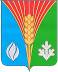 АдминистрацияМуниципального образованияКостинский сельсоветКурманаевского районаОренбургской областиПОСТАНОВЛЕНИЕ10.07.2023 № 63-пп/пНаименование документа (сведений)Источник сведений/способ получения1сведения о рождении; о заключении бракаЕдиный государственный реестр записей актов гражданского состояния/ посредством единой системы межведомственного электронного взаимодействия2выписки из Единого государственного реестра недвижимости, содержащие общедоступные сведения о зарегистрированных правах на объекты недвижимого имущества и о переходе прав на объекты недвижимого имуществаЕдиный государственный реестр недвижимости/посредством единой системы межведомственного электронного взаимодействия3сведения о лицах, зарегистрированных совместно с заявителем по месту его постоянного жительстваМВД России/посредством единой системы межведомственного электронного взаимодействия4сведения об инвалидности, содержащиеся в федеральном реестре инвалидовСоциальный фонд России (федеральная государственная информационная система "Федеральный реестр инвалидов")/посредством единой системы межведомственного электронного взаимодействия5проверкасоответствия фамильно-именной группы, даты рождения, пола и СНИЛССоциальный фонд России/ посредством единой системы межведомственного электронного взаимодействия6сведения, подтверждающие действительность паспорта гражданина Российской ФедерацииМВД России/посредством единой системы межведомственного электронного взаимодействия7сведения, подтверждающие установление опеки (попечительства) в отношении лиц, над которыми установлены опека или попечительствоСоциальный фонд России (Единая государственная информационная система социального обеспечения)/ посредством единой системы межведомственного электронного взаимодействияОрганы опеки и попечительства8справки, заключения и иные документы, выдаваемые организациями, входящими в государственную, муниципальную или частную систему здравоохраненияорганизации, входящие в государственную, муниципальную или частную систему здравоохранения№ пункта административного регламентаНаименование основания для отказа в соответствии с единым стандартомРазъяснение причин отказа в предоставлении услугиДокументы (сведения), представленные заявителем, противоречат документам (сведениям), полученным в рамках межведомственного взаимодействияУказываются основания такого выводаОтсутствие у членов семьи места жительства на территории Оренбургской областиУказываются основания такого выводаПредставленными документами и сведениями не подтверждается право гражданина на предоставление жилого помещенияУказываются основания такого выводаНе истек срок совершения действий, предусмотренных статьей 53 Жилищного кодекса Российской Федерации, которые привели к ухудшению жилищных условийУказываются основания такого выводаПредставлены документы, которые не подтверждают право соответствующих граждан состоять на учете в качестве нуждающихся в жилых помещенияхУказываются основания такого выводаN пункта административного регламентаНаименование основания для отказа в соответствии с единым стандартомРазъяснение причин отказа в предоставлении услугиЗапрос о предоставлении услуги подан в орган местного самоуправления, в полномочия которого не входит предоставление услугиУказываются основания такого выводаНеполное заполнение обязательных полей в форме запроса о предоставлении услугиУказываются основания такого выводаПредставление неполного комплекта документовУказывается исчерпывающий перечень документов, не представленных заявителемПредставленные документы утратили силу на момент обращения за услугойУказывается исчерпывающий перечень документов, утративших силуПредставленные документы содержат подчистки и исправления текста, не заверенные в порядке, установленном законодательством Российской ФедерацииУказывается исчерпывающий перечень документов, содержащих подчистки и исправленияПодача заявления о предоставлении услуги и документов, необходимых для предоставления услуги, в электронной форме с нарушением установленных требованийУказываются основания такого выводаПредставленные в электронной форме документы содержат повреждения, наличие которых не позволяет в полном объеме использовать информацию и сведения, содержащиеся в документах для предоставления услугиУказывается исчерпывающий перечень документов, содержащих поврежденияЗаявление подано лицом, не имеющим полномочий представлять интересы заявителяУказываются основания такого вывода